JAVNO SAVJETOVANJE SA ZAINTERESIRANOM JAVNOŠĆU O PRIJEDLOGU OPĆEG AKTANAZIV AKTA: ODLUKA O IZMJENAMA I DOPUNAMA ODLUKE O KOMUNALNOM REDU OPĆINE MATULJITRAJANJE JAVNOG SAVJETOVANJA: 15 dana od dana objave na web stranici Općine Matulji odnosno od 01.listopada do 15.listopada 2021.godine.NAČIN PODNOŠENJA PRIMJEDBI I PRIJEDLOGA: Primjedbe i prijedlozi mogu se dostaviti osobno ili poštom na adresu Općina Matulji, Trg. M.Tita 11 Matulji ili elektroničkom poštom na adresu: opcina.matulji@matulji.hrKod podnošenja prijedloga ili primjedbi potrebno je navestiPodatke o učesnikunaziv aktaprijedlog za promjenuobrazloženje prijedlogaU nastavku se nalazi prijedlog općeg akta sa obrazloženjem.						                 Pročelnik                                                                             Danijel Jerman v.r.OBRAZLOŽENJEODLUKE O IZMJENAMA I DOPUNAMA ODLUKE O KOMUNALNOM REDU OPĆINE MATULJIPRAVNA OSNOVAPrijedlog Odluke temelji se na Zakonu o komunalnom gospodarstvu, kojim je u članku 104. propisano je da U svrhu uređenja naselja te uspostave i održavanja komunalnog reda u naselju predstavničko tijelo jedinice lokalne samouprave donosi odluku o komunalnom redu kojom se propisuje:1. uređenje naselja, koje obuhvaća uređenje pročelja, okućnica i dvorišta zgrada u vlasništvu fizičkih ili pravnih osoba u dijelu koji je vidljiv površini javne namjene, te određivanje uvjeta za postavljanje tendi, reklama, plakata, spomen-ploča na građevinama i druge urbane opreme te klimatizacijskih uređaja, dimovodnih, zajedničkih antenskih sustava i drugih uređaja na tim zgradama koji se prema posebnim propisima grade bez građevinske dozvole i glavnog projekta2. način uređenja i korištenja površina javne namjene i zemljišta u vlasništvu jedinice lokalne samouprave za gospodarske i druge svrhe, uključujući i njihovo davanje na privremeno korištenje, građenje građevina koje se prema posebnim propisima grade bez građevinske dozvole i glavnog projekta te održavanje reda na tim površinama3. uvjete korištenja javnih parkirališta, javnih garaža, nerazvrstanih cesta i drugih površina javne namjene za parkiranje vozila4. održavanje čistoće i čuvanje površina javne namjene, uključujući uklanjanje snijega i leda s tih površina.Nadalje Zakonom je određeno da se odlukom propisuju mjere za provođenje kao što je određivanje uvjeta i načina davanja u zakup površina javne namjene, mjere za održavanje komunalnog reda koje poduzima komunalni redar, obveze pravnih i fizičkih osoba i prekršajne odredbe.ANALIZA STANJA Općinsko vijeće Općine Matulji temeljem članka 104. Zakona donijelo je Odluku o komunalnom redu Općine Matulji (»Službene novine Primorsko- goranske županije«, broj 9/21). Odlukom o komunalnom redu propisuje se komunalni red i mjere za njegovo provođenje na području Općine Matulji  sukladno odredbama Zakona.:1. uređenje naselja, 2. način uređenja i korištenja površina javne namjene i zemljišta u vlasništvu Općine Matulji 3. uvjete korištenja javnih parkirališta, nerazvrstanih cesta i drugih površina javne namjene za parkiranje vozila,4. održavanje čistoće i čuvanje površina javne namjene, uključujući uklanjanje snijega i leda s tih površina,5. mjere za provođenje komunalnog reda i6. prekršajne odredbe.Temeljem prikupljenih iskustava u provedbi Odluke uočeni su određeni nedostaci u samoj odluci koji se u bitnom odnose na potrebu usklađenja pojedinih pojmova, propisivanje sankcija za povredu odredbi odluke koji su ispušteni te usklađenja sa, u međuvremenu donesenim, zakonskim propisima.Osim toga važećom odlukom nisu stavljene izvan snage odredbe Odluke o mjestima na kojima se može obavljati prodaja robe  izvan prodavaonica na području Općine Matulji (“„Službene novine Primorsko-goranske županije“ broj 17/14) i to članci 9., 10., 11. i 12.  koji se preklapaju sa odredba donesene Odluke o komunalnom redu.PITANJA KOJA SE RJEŠAVAJU ODLUKOMPrema ovom prijedlogu u člancima 1.-3. odredbe važeće Odluke se dopunjuju u smjeru dodatnog pojašnjenja odnosno reguliranja pitanja ograda, uređenje okućnica te postavu naziva tvrtki na pročelja.U člancima 4., 5. i 6. jasnije se uređuje postupanje u slučaju postave plakata i gradnje spomeničkih ili drugih sakralnih obilježja na način da se jasnije propisuje uloga općinskog načelnika čija suglasnost za dodatna plakatna mjesta odnosno za gradnju spomeničkih ili drugih sakralnih obilježja prethodi izdavanju odobrenja nadležnog tijela.U člancima 7., 11., 12., 13., 14., 15.stavak 1. i 16. zamjenjuju se pogrešno određeni pojmovi u važećoj Odluci.Člankom 8. uređuje s pitanje naknade štete na nerazvrstanim cestama koja nastane štetnim radnjama fizičkih i pravnih osoba, a koje nije bilo uređeno važećom Odlukom.Člankom 9. usklađuje se odredba postojećeg članka 95. sa Zakonom o gospodarenju otpadom koji je stupio na snagu u srpnju ove godine.Člankom 15.stavak 2. dopunjuje se postojeći članak 129. gdje se u stavku 1. dodaje alineja kojom se propisuje da sankcija propisana tim člankom obuhvaća i osobe koje postupaju protivno odredbama čl. 69.st.1odnosno koje ostavljaju ili parkiraju kamione, priključna vozila, strojeve i drugu građevinsku mehanizaciju, kampere na dijelovima javnih ili nerazvrstanih cesta ili na prostoru neposredno uz javne i nerazvrstane ceste te na javnim parkiralištima“, a koja je greškom bila ispuštena kod priprema važeće Odluke.Konačno u članku 17. se propisuje prestanak važenja odredbi Odluke o mjestima na kojima se može obavljati prodaja robe  izvan prodavaonica na području Općine Matulji (“„Službene novine Primorsko-goranske županije“ broj 17/14) i to članci 9., 10., 11. i 12. koje se odnose na prigodnu prodaju, budući da je davanje na privremeno korištenje regulirano odlukom o komunalnom redu. V. STUPANJE NA SNAGU Vezano uz stupanje na snagu predlaže se da ove Odluka stupi na snagu osmog dana nakon objave u Službenim novinama PGŽ-a.NACRT ODLUKENa temelju članka 104. Zakona o komunalnom gospodarstvu (»Narodne novine« broj 68/18, 110/18 i 32/20) i članka 32. Statuta Općine Matulji (»Službene novine Primorsko-goranske županije« broj 26/09, 38/09, 8/13, 17/14, 29/14, 4/15-pročišćeni tekst, 39/15, 7/18, 6/21 i 23/21) Općinsko vijeće Općine Matulji, na sjednici održanoj dana _________________, donosiO D L U K Uo izmjenama i dopunama Odluke komunalnom redu Općine MatuljiČlanak 1.1) U Odluci o komunalnom redu Općine Matulji (»Službene novine Primorsko-goranske županije« broj 9/21), u daljnjem tekstu „Odluka“, u članku 8. stavak 6. iza riječi „ukrasne živice“ dodaju se riječi „odnosno od biljnog materijala“.Članak 2.1) Članak 9. stavak 1. Odluke mijenja se i glasi:„(1) Dvorišta, vrtovi, cvjetnjaci, voćnjaci i zelene površine oko stambenih i poslovnih zgrada, objekata u općoj uporabi te neizgrađenog građevinskog zemljišta uz javnu prometnu površinu odnosno u dijelu koji je vidljiv površini javne namjene  moraju se držati urednima i čistima te redovito održavati sukladno njihovoj namjeni,  a naročito: kositi travu, rezati živicu i suhe grane sa drveća i raslinja, uklanjati ambroziju, šikaru, stabla i drugo raslinje koje smeta pješacima i/ili vozilima odnosno zaklanja prometnu signalizaciju i/ili javnu rasvjetu.“ 2) U članku 9.stavku 3. riječi „rabljena vozila“ zamjenjuju se riječima „neregistrirana, tehnički neispravna vozila te olupine vozila“.Članak 3.1) U članku 10. Odluke, iza stavka 2. dodaje se stavak 3. koji glasi:„(3) Iznimno od stavka 2. ovog članka, oznaku tvrtke dozvoljeno je postaviti na pročelje pod kutom od 90 stupnjeva  pod uvjetom da se donji rub oznake nalazi na minimalnoj visini od 2,4 metra od poda. 2) U istom članku postojeći stavak 3. postaje stavak 4.“Članak  4.Članak 18. Odluke mijenja se i glasi:„(1) Oglase, plakate, smrtovnice i sve druge objave reklamnog, promidžbenog, informativnog  ili drugog obilježja (dalje u tekstu: plakati) dopušteno je postavljati (lijepiti ili pričvrstiti) samo na oglasne ploče, oglasne ormariće, oglasne stupove i panoe, osim u slučajevima kada je ovom Odlukom drugačije uređeno.(2) Mjesta za postavljanje oglasnih ploča, oglasnih ormarića, oglasnih stupova i panoa, na površinama javne namjene određuje nadležno tijelo Općine Matulji. (3) Iznimno, za određene manifestacije, priredbe ili druga događanja, kao i prilikom održavanja izborne promidžbe općinski načelnik  može odrediti i druga mjesta  za postavljanje plakata.  (4) Pravne i fizičke osobe koje su postavile plakate  dužne su iste ukloniti najkasnije u roku od 8 dana od prestanka održavanja izborne promidžbe, održavanja javne manifestacije, priredbe ili drugog događanja povodom kojega su plakati postavljeni. (5) Nije dopušteno postavljanje  plakata čiji je sadržaj suprotan zakonu  ili  javnom moralu. (6) Na području  Općine nije dozvoljeno bacanje letaka bez odobrenja  nadležnog tijela Općine Matulji.“Članak  5.U članku 35. Odluke stavak 2. mijenja se i glasi „(2) Za gradnju spomenika odnosno spomeničkih i sakralnih obilježja iz stavka 1. ovog članka na javnim površinama općinski načelnik izdaje prethodnu suglasnost na osnovu koje nadležno tijelo Općine Matulji donosi odobrenje,  osim ako ovom Odlukom ili posebnim propisom nije drugačije određeno. Članak  6.Članak 36. Odluke mijenja se i glasi „(1) Općinski načelnik može imenovati Povjerenstvo kao savjetodavno tijelo radi razmatranja zahtjeva za građenje spomeničkog ili sakralnog obilježja.(2) Za građenje spomeničkog ili sakralnog obilježja na površinama javne namjene ne plaća se naknada. Članak  7.U članku 43. Odluke u stavku 4. riječi „prethodno odobrenje“ zamjenjuju se riječima „prethodnu suglasnost“.  Članak  8.Članak 94. Odluke mijenja se i glasi„(1) Osoba koja svojim štetnim radnjama ili uporabom vozila ili na drugi način učini štetu na površinama javne namjene, obvezna je nadoknaditi počinjenu štetu.(2) U slučaju da se kod štete prouzrokovane uporabom vozila ne može utvrditi identitet osobe koja je počinila štetu, teretit će se vlasnika vozila s kojim je šteta počinjena.(3) Šteta se procjenjuje na osnovi troškova dovođenja površine javne namjene u prvobitno stanje na temelju cjenika pružatelja komunalnih usluga ili ponuda odnosno računa drugih pravnih ili fizičkih osoba koje se angažira radi sanacije štete.Članak 9.Članak 95. Odluke mijenja se i glasi:„1) Na području Općine obvezano je korištenje javne usluge sakupljanja komunalnog otpada na način uređen propisima kojima je uređeno gospodarenje otpadom.Članak  10.U članku 110. Odluke u stavku 1. iza riječi „površine“ briše se točka te dodaju riječi „ kao i površine u vlasništvu drugih fizičkih i pravnih osoba.“Članak  11.U članku 118. Odluke riječ „odobrenja“ zamjenjuje se riječju „rješenja“.Članak  12.U članku 119. Odluke u stavku 4. riječ „odobrenja“ zamjenjuje se riječju „rješenja“.Članak  13.U članku 121. Odluke u stavku 1. riječ „odobrenje“ zamjenjuje se riječju „rješenje“.Članak  14.U članku 123. Odluke u stavku 9. riječ „drugi“ zamjenjuje se riječju „šesti“.Članak  15.(1) U članku 129. Odluke u stavku 1. alineji 28. riječi „(čl 95.st.6.)“ zamjenjuju se riječima   „(čl 98.st.6.)“.(2) U istom članku u stavku 1. iza alineje 33. dodaje se alineja 34. koja glasi:„34. ostavlja ili parkira kamione, priključna vozila, strojeve i drugu građevinsku mehanizaciju, kampere na dijelovima javnih ili nerazvrstanih cesta ili na prostoru neposredno uz javne i nerazvrstane ceste te na javnim parkiralištima (čl. 69.st.1)“. Članak  16.U članku 130. Odluke u stavku 1. alineji 13. riječi „(čl 95.st.1. i 7.)“ zamjenjuju se riječima   „(čl 98.st. 1. i 7.)“.Članak 17.Na dan stupanja na snagu ove Odluke prestaju važiti odredbe Odluke o mjestima na kojima se može obavljati prodaja robe  izvan prodavaonica na području Općine Matulji (“„Službene novine Primorsko-goranske županije“ broj 17/14) i to članci 9., 10., 11. i 12.  Članak 18.Ova Odluka stupa na snagu osmog dana od dana objave u „Službenom novinama Primorsko-goranske županije“.KLASA: 011-01/21-01/0014URBROJ: 2156-04-01-01/21-000__Matulji, ___________.godine                                                                           OPĆINSKO VIJEĆE OPĆINE MATULJIPredsjednik Općinskog vijećaSlobodan JuračićPREGLED ODREDBI ODLUKE O KOMUNALNOM REDU OPĆINE MATULJIKOJE SE MIJENJAJU ILI DOPUNJUJUČlanak 9.	(1) Dvorišta, vrtovi, cvjetnjaci, voćnjaci i zelene površine oko  stambenih i poslovnih zgrada kao i objekata u općoj uporabi uz javne prometne površine, te neizgrađeno građevinsko zemljište uz javnu prometnu površinu, u dijelu koji je vidljiv površini javne namjene,  vlasnici odnosno korisnici moraju držati urednima i čistima i redovito održavati sukladno njihovoj namjeni,  a naročito: kositi travu, rezati živicu i suhe grane sa drveća i raslinja, uklanjati ambroziju, šikaru, stabla i drugo raslinje koje smeta prolaznicima ili sprječava preglednost prometne signalizacije i javne rasvjete, te  obavljati i druge  radnje koje utječu na njihovu urednost. (2) Odredbe o uređivanju i održavanju poljoprivrednog zemljišta na području Općina propisane su posebnom Odlukom kojom se propisuju agrotehničke mjere i mjere za uređenje i održavanje poljoprivrednih rudina te mjere zaštite od požara na poljoprivrednom zemljištu. 	(3) Na dvorištima i okućnicama, neizgrađenim građevinskim zemljištima te drugim površinama u dijelu koji je vidljiv sa površine javne namjene nije dopušteno skladištenje glomaznog otpada, rabljenih vozila, njihovih dijelova i opreme, građevinskog materijala i sličnih predmeta, osim ako to nije djelatnost pravnih ili fizičkih osoba, koja se obavlja na prostoru za koje pravne ili fizičke osobe imaju dozvolu za obavljanje tih djelatnosti. Članak 10.(1) Pravne i fizičke osobe koje obavljaju registriranu  ili odobrenu gospodarsku ili  poslovnu djelatnost, djelatnost slobodnog zanimanja  i svi ostali koji su to dužni na osnovi posebnih propisa,  ističu  na pročelju zgrade u kojoj koriste poslovnu prostoriju odgovarajuću oznaku svoje tvrtke ili odgovarajući  naziv ( u daljnjem tekstu: tvrtka).(2) Oznaka tvrtke postavlja  se u pravilu na pročelje zgrade odnosno iznad ulaza u kojem se koristi poslovni prostor plošno odnosno cijelom svojom površinom naslonjenom na pročelje ispisana čitljivo na ploči koja je tehnički i estetski oblikovana i uredna.. (3) Na  sadržaj, način i uvjete  postavljanja oznake tvrtke, odgovarajuće  se primjenjuju odredbe propisa koji određuju obvezu njenog postavljanja.Članak  18.(1) Oglase, plakate, smrtovnice i sve druge objave reklamnog, promidžbenog, informativnog  ili drugog obilježja koji se postavljaju u pravilu privremeno (dalje u tekstu: plakati)  dopušteno je postavljati (lijepiti ili pričvrstiti) samo na oglasne ploče, oglasne ormariće, oglasne stupove i panoe, osim u slučajevima kada je ovom Odlukom drugačije uređeno.(2) Mjesta za postavljanje oglasnih ploča, oglasnih ormarića, oglasnih stupova i panoa, na površinama javne namjene određuje nadležno tijelo Općine Matulji. (3) Iznimno, za određene manifestacije, priredbe ili druga događanja, kao i prilikom održavanja izborne promidžbe, na pisani zahtjev organizatora takvih manifestacija, priredbi ili drugog događanja, odnosno političkih stranaka i nositelja nezavisnih lista odnosno grupe birača ili njihovih opunomoćenika, nadležno tijelo Općine Matulji može odobriti postavljanje plakata  na drugim mjestima.  (4) Odobrenje nadležnog tijela Općine Matulji iz stavka 3. ovog članka nije potrebno, ako je organizator ili suorganizator javne manifestacije, priredbe ili drugog događanja Općina odnosno pravna ili fizička osoba kojoj  Općina povjeri organiziranje tih manifestacija, priredbi ili drugog događanja.(5) Pravne i fizičke osobe iz stavka 3. i 4. ovog članka  dužne su plakate ukloniti najkasnije u roku od 8 dana od prestanka održavanja izborne promidžbe, održavanja javne manifestacije, priredbe ili drugog događanja i sl. (6) Nije dopušteno postavljanje  plakata čiji je sadržaj suprotan zakonu  ili  javnom moralu. (7) Na području  Općine nije dozvoljeno bacanje letaka bez odobrenja  nadležnog tijela Općine Matulji. Članak 35.(1) Na javnim površinama na području Općine mogu se graditi spomenička ili sakralna obilježja tlocrtne površine do 12 m2 i visine do 4 m od razine okolnog tla, a više od 4 m uz izjavu ovlaštenog inženjera građevinarstva da spomeničko, odnosno sakralno obilježje ispunjava temeljni zahtjev mehaničke otpornosti i stabilnosti. (2) Za gradnju spomeničkih i sakralnih obilježja iz stavka 1. ovog članka na javnim površinama potrebno je odobrenje nadležnog tijela Općine Matulji,  osim ako ovom Odlukom ili posebnim propisom nije drugačije određeno. 	(3) Zabranjeno je graditi spomenička i sakralna obilježja na javnoj površini  bez  odobrenja ili protivno odobrenju nadležnog tijela Općine Matulji  iz stavka 2. ovog članka.	(4) Zahtjev za izdavanje odobrenja mogu podnijeti udruge, ustanove, političke stranke, institucije i druge pravne osobe, kao i fizičke osobe.	(5) Uz zahtjev za gradnju spomeničkih i sakralnih obilježja podnositelj zahtjeva je dužan priložiti:  idejni projekt koji sadrži tehnički opis, skicu spomenika, položaj spomenika u prostoru kotiran, oznaku lokacije na kopiji katastarskog plana u mjerilu 1:1000, fotomontažu, te obrazloženje o potrebi građenja spomeničkog ili sakralnog obilježja, po potrebi i statički proračun; izjavu o načinu osiguranja financijskih sredstava za gradnju; za sakralne spomenike i suglasnost župe na području koje se gradi spomeničko i sakralno obilježje; suglasnost vlasnika nekretnine ako se spomenik postavlja na nekretninu u vlasništvu odnosno korištenju   pravne ili fizičke osobeČlanak 36.	(1) O građenju spomeničkih i sakralnih obilježja iz članka 35. zaključkom odlučuje Općinski načelnik.	(2) Općinski načelnik može imenovati Povjerenstvo od tri člana kao savjetodavno tijelo kojemu je zadatak davanja mišljenja gradnji spomeničkog ili sakralnog obilježja.	(2) Nadležni tijelo Općine Matulji dužan je zaprimljeni i obrađen zahtjev podnositelja dostaviti Općinskom načelniku na odlučivanje.	(3) Ovisno o zaključku Općinskog načelnika, nadležni  tijelo Općine Matulji donosi odobrenje.	(4) Odobrenjem se određuje mjesto i način postavljanja spomeničkih i sakralnih obilježja,  rok u kojem se isto mora izgraditi  i drugi  uvjeti koje je potrebno ispuniti. 	(5) Za građenje spomeničkog ili sakralnog obilježja na površinama javne namjene ne plaća se naknada. Članak 43.(1) Površine javne namjene mogu se koristiti  samo u skladu sa svojom namjenom i na način kojim se osigurava njihovo očuvanje, sukladno odredbama ove Odluke, akata donesenih temeljem nje i posebnih propisa.(2) Korištenje površina javne namjene te izvođenje radova na tim površinama dopušteno je samo temeljem odobrenja nadležnog tijela Općine Matulji, osim ako ovom Odlukom ili posebnim propisima nije drugačije određeno.(3) Zabranjeno je koristiti površine javne namjene protivno odredbi stavka 1. ovog članka te koristiti površine javne namjene ili izvoditi radove na njima bez odobrenja nadležnog tijela Općine Matulji ili suprotno odobrenju.(4) Odobrenje za korištenje površina javne namjene izdaje se rješenjem koje donosi nadležno tijelo Općine Matulji uz prethodno odobrenje Općinskog načelnika, ako odredbama ove Odluke nije uređeno drugačije, na osnovi pisanog i dokumentiranog zahtjeva.(5) Odobrenje za korištenje površine javne namjene neće se izdavati u slučaju kada se za korištenje površine javne namjene zaključuje ugovor temeljem odredbi ove Odluke.Članak	94.	(1) Osoba koja učini štetu na javnim zelenim površinama u vlasništvu Općine svojim štetnim radnjama, ili uporabom vozila i slično, obvezna je nadoknaditi počinjenu štetu pružatelju komunalnih usluga.	(2) U slučaju da se kod štete prouzrokovane uporabom vozila ne može utvrditi identitet osobe koja je počinila štetu, teretit će se vlasnika vozila s kojim je šteta počinjena.	(3) Stvarna šteta procjenjuju se prema hortikulturnoj vrijednosti pojedinih  objekta odnosno tržišnoj vrijednosti parkovne opreme,  na temelju cjenika pružatelja komunalnih usluga.Članak 95.	Na području Općine obvezano je korištenje javne usluge prikupljanja miješanog komunalnog otpada i biorazgradivog komunalnog otpada (dalje u tekstu: javne usluge) i usluge povezane s javnom uslugom na način propisan Zakonom o održivom gospodarenju otpadom i Uredbom o gospodarenju komunalnim otpadom te posebnom Općinskom odlukom kojom se određuje način prikupljanje miješanog komunalnog otpada i biorazgradivog komunalnog otpada i usluge povezane s javnom uslugom na području Općine.Članak 110.            (1) Zabranjeno je radi zaštite imovine, održavanja čistoće, uništavanja javnih zelenih površina  i opće prometne sigurnosti, puštati domaće životinje na javne površine .(2) Iznimno, ako je to potrebno, domaće životinje mogu se kretati po površinama javne namjene (osim javnih zelenih površina) samo uz nadzor i na način da se time ne ometa  sigurno odvijanje prometa.Članak 118.Ako je stranka izvršila obvezu iz rješenja o izvršenju komunalnog redara ili je zbog drugog razloga prestala obveza izvršenja tog rješenja, komunalni redar po službenoj dužnosti donosi rješenja o obustavi postupka izvršenja odobrenja.Članak 119.(1) Mjere za održavanje komunalnog reda propisane ovom Odlukom komunalni redar naređuje rješenjem osobi koja je povrijedila Odluku odnosno osobi koja je obvezna otkloniti utvrđenu povredu.(2) Ako se osoba iz stavka 1. ovoga članka ne može utvrditi, rješenje se donosi protiv nepoznate osobe.(3) Ako komunalni redar utvrdi povredu propisa čije izvršenje je ovlašten nadzirati, može donijeti rješenje i bez saslušanja stranke.(4) U slučaju donošenja usmenog rješenja, komunalni redar je dužan donijeti i otpremiti stranci pisani otpravak usmenog rješenja najkasnije u roku od 8 dana o dana donošenja usmenog odobrenja u sklopu zapisnika. (5) Žalba se može izjaviti samo na pisani otpravak usmenog rješenja.Članak 121.	(1) U  obavljanju  nadzora nad provedbom komunalnog reda, komunalni redar ako ovom Odlukom nije drugačije određeno, može  donijeti i odobrenje kojim će nadziranoj pravnoj ili fizičkoj osobi:1. narediti  uklanjanje nedostataka na fasadi  i vanjskim dijelovima  zgrade ili objekta u javnoj uporabi ako su oni oštećeni, neispravni ili neuredni (čl. 5.st.1.). 2. zabraniti  vješanje ili izlaganje rublja, posteljine, tepiha ili drugih predmeta i uređaja na vanjskim dijelovima zgrade (čl. 5.st.4.),3. narediti uklanjanje  ispisanih poruka, grafita i sl. s pročelja zgrade ili objekta u općoj uporabi  koji  nagrđuju zgradu odnosno objekt  (čl. 5. st. 6.),4. narediti uklanjanje ili preoblikovanje ograde izgrađene ili postavljene suprotno članku 8.stavak 2. i 3. ove Odluke,5. narediti popravak oštećene ili dotrajale ograde (članak 8. stavak 4.),6. narediti orezivanje ograde od ukrasne živice (članak 8. stavak 6.),7. narediti uklanjanje glomaznog otpada, rabljenih vozila, njihovih dijelova i opreme, građevinskog materijala i sličnih predmeta na dvorištu odnosno okućnici ili  neizgrađenom građevinskom zemljištu  uz javne prometnice,  a takvo odlaganje nije u sklopu odobrene djelatnosti (čl. 9. st. 3.),8. narediti uklanjanje  neispravne i neuredne oznake tvrtke ili natpisa koji nagrđuju okolinu,  odnosno oznaku tvrtke nakon prestanka obavljanja djelatnosti  (čl. 13.),9. narediti prekrivanje izloga odnosno stakala privremeno praznih poslovnih  prostora (čl. 15.),10. narediti uklanjanje antenskih sustava i drugih uređaja te spomen ploča na zgradama koji nisu postavljeni sukladno odredbama ove Odluke (čl. 16. i čl.17.)11. narediti uklanjanje plakata postavljenih na nedopuštenom mjestu (čl. 18.st.1.) ili bez odobrenja nadležnog tijela Općine Matulji (čl.18.st. 3.),12. narediti uklanjanje plakata nakon proteka  roka od 8 dana od dana prestanka izborne promidžbe, održavanja javne manifestacije, priredbe ili drugog događanja povodom kojega je plakat postavljen (čl. 18.st. 5. ) kao i plakata neprimjerenog sadržaja (čl. 18.st. 6. ), 13. narediti uklanjanje neispravne, neuredne ili napuštene reklame (čl. 23.st. 1., 2. i 6.) ili postavljene bez ili suprotno odobrenju nadležnog tijela Općine Matulji (čl. 24.st.2.),14. narediti uklanjanje nedostataka, popravak ili čišćenje kioska i drugih građevina iz članka 31. stavka 1. ove Odluke (čl.32.st.1.),15. narediti nakon prestanka obavljanja djelatnosti u kiosku, montažnom objektu ili pokretnoj napravi vraćanje površine javne namjene u prvobitno stanje (čl. 32.st.2.),16. narediti uklanjanje spomeničkog ili sakralnog obilježja postavljenog bez ili suprotno odobrenju nadležnog tijela Općine Matulji (čl. 35.st.3.),17. narediti uklanjanje elektroničke komunikacijske infrastrukture postavljene bez odobrenja ili suprotno odobrenju (čl. 37.st. 6.) odnosno narediti izmještanje nadzemne elektroničke komunikacijske infrastrukture postavljene nadzemno u podzemne instalacije (čl. 37.st.5.),18. narediti uklanjanje zaštitnih stupića, zaštitnih ograda i druge opreme za dodatnu regulaciju prometa te zaštitnih barijera postavljenih bez ili suprotno odobrenju nadležnog tijela Općine Matulji (čl. 40.st.2.),19. narediti uklanjanje predmeta postavljenih na stupove javne rasvjete postavljenih bez ili suprotno odobrenju nadležnog tijela Općine Matulji (čl. 41.st.9.),20. zabraniti korištenje površine javne namjene ili izvođenje radova na toj površini bez odobrenja nadležnog tijela Općine Matulji ili suprotno odobrenju odnosno rješenju (čl. 43.st.2..),21. zabraniti izvođenje radova na površinama javne namjene bez odobrenja ili suprotno odobrenju nadležnog tijela Općine Matulji  (čl. 50.st.3.),22. narediti vraćanje javne površine nakon završetka prekopa u prvobitno stanje (čl. 54.st.2.),23. narediti  popravak odnosno saniranje  kvarova nastalih prilikom izvođenja prekopa javne površine (čl.57.st.1.), 24. narediti obustavu izvođenja građevinskih radova, te uklanjanje skela i drugih objekata i građevinskog materijala smještenih na javnoj prometnoj površini ako se radovi izvode odnosno skele i građevinski materijal su postavljeni bez ili suprotno odobrenju nadležnog tijela Općine Matulji (čl. 58. st.4.) 25. narediti uklanjanje skele i drugog građevinskog materijala s javne prometne površine ako je gradnja na duže vrijeme obustavljena  (čl. 59.st.2.), 26. narediti uklanjanje ogrjevnog materijala i čišćenje javne površine od piljevine i drugih otpadaka u roku nakon proteka 24 sata od istovara (čl. 67.st.3.),27. narediti zatvaranje priključka ili prilaza na nerazvrstanu cestu koji je izveden bez odobrenja ili suprotno odobrenju nadležnog tijela Općine Matulji (čl. 79.st. 3.),28. narediti sječu stabala ako postoji očigledna opasnost da se stablo sruši na javnu prometnu površinu i da samim padom  ozlijedi prolaznike ili učini štetu njihovoj imovini ili  na opremi javne prometne površine (čl. 91.), 29. narediti čišćenje snijega i leda s površina javne namjene (čl. 97.st.3. i čl. 98.), posipavanje javnih prometnih površina i uklanjanje  materijala kojim je izvršeno posipavanje s javnih prometnih površina (čl. 100.)30. narediti uklanjanje  snijega i leda s krovova zgrada (čl. 99.)31. zabraniti držanje domaćih životinja na području ako njihovo držanje nije dopušteno (čl. 106.),32. narediti održavanje  prostora i prostorija  za držanje domaćih životinja sukladno   sanitarno-higijenskim mjerama i uvjetima  (čl. 107.).Članak 123.	(1) Pravna i fizička osoba kojoj je komunalni redar rješenjem naredio upravnu mjeru, dužna je  izvršno rješenje komunalnog redara izvršiti na način i u roku određenim rješenjem.	(2) Ako pravna ili fizička osoba ne izvrši ili u cijelosti ne izvrši  izvršno rješenje komunalnog redara, komunalni redar je ovlašten odrediti izvršenje rješenja preko treće osobe na trošak izvršenika (pravne ili fizičke osobe koja je propustila izvršiti rješenje) o čemu je prethodno dužan obavijestiti izvršenika.	(3) Ako se izvršenje rješenja ne može izvršiti na način propisan stavkom 1. ovog članka, komunalni redar  prisilit će izvršenika na ispunjenje obveze novčanom kaznom. 	(4) Novčana kazna  iz prethodnog stavka ovog članka izriče se rješenjem i iznosi 10.000,00 kn za nadziranu pravnu osobu, odnosno 3.000,00 kn za nadziranu fizičku osobu. 	(5) Novčana kazna koja se na temelju stavka 3. ovog članka izriče drugi put, izriče se u iznosu od 15.000,00 kn za  nadziranu pravnu osobu, odnosno 5.000,00 kn za nadziranu fizičku osobu.	(6) Novčana kazna koja se na temelju stavka 3. ovog članka izriče treći put, izriče se u iznosu od 20.000,00 kn za  nadziranu pravnu osobu, odnosno 7.000,00 kn za nadziranu fizičku osobu.(7) Novčana kazna koja se na temelju stavka 3. ovog članka izriče četvrti put, izriče se u iznosu od 30.000,00 kn za  nadziranu pravnu osobu, odnosno 10.000,00 kn za nadziranu fizičku osobu.(8) Novčana kazna koja se na temelju stavka 3. ovog članka izriče peti put, izriče se u iznosu od 45.000,00 kn za  nadziranu pravnu osobu, odnosno 15.000,00 kn za nadziranu fizičku osobu.(9) Novčana kazna koja se na temelju stavka 3. ovog članka izriče drugi put, izriče se u iznosu od 60.000,00 kn za  nadziranu pravnu osobu, odnosno 20.000,00 kn za nadziranu fizičku osobu.prekršaja, u iznosu od  1.500,00  kuna, a fizičkoj osobi –građaninu u iznosu od  700,00  kuna.Članak 129.(1) Novčanom kaznom  od 3.000,00  kuna, kaznit će se za prekršaj pravna osoba ako:1. s prozora, balkona, lođa i drugih dijelova zgrada istresa krpe, tepihe i sl., baca smeće, ocjeđuje vodu ili  sličnim radnjama onečišćuje zgradu javnu površinu oko nje (čl. 5.st.4.), 2. posude sa cvijećem i ukrasnim biljem postavi na prozore i balkone zgrade, a ne osigura sprječavanje prolijevanja vode na prolaznike prilikom zalijevanja cvijeća (čl. 5.st.5.), 3. ogradu  ne drži u urednom i čistom stanju, ili ne očisti površinu javne namjene nakon orezivanja ograde od ukrasne živice (čl. 8.st.7.), 4. dvorište, vrtove, cvjetnjake, voćnjake i zelene površine oko stambene ili poslovne zgrade, objekta u  općoj uporabi i neizgrađeno građevinsko zemljište uz javnu prometnu površinu ne drži urednim, čistim i redovito ne održava (čl. 9.st.1.), 5. izlog odnosno stakla privremeno praznog poslovnog prostora s unutarnje strane ne prekrije neprozirnim materijalom ili na drugi način onemogući uvid u unutrašnjost poslovnog prostora koji je vidljiv sa površine javne namjene (čl. 15.st.2.), 6. antene, rashladne i solarne uređaje postavljene na vanjske dijelove i pročelja zgrade ne drže u urednom i ispravnom stanju (čl. 16.st.2.), 7. zaštitne naprave (tende, roloi, zaštitne rešetke, nadzorne kamere, alarmni uređaji i sl.) postavljene na pročelja zgrade uz javne prometne površine ne održava u ispravnom i urednom stanju (čl. 16.st.5.),8. kiosk, montažni objekt ili pokretnu napravu za vrijeme njihovog korištenja ne održavaju urednim i u ispravnom stanju, ili redovito ne čiste i ne održavaju okoliš (čl.32.st.1.i  3.), 9. prije početka izvođenja prekopa na razvrstanim javnim cestama ili nerazvrstanim cestama  ne obavijesti Općinu Matulji o mjestu, početku i predviđenom vremenu trajanja radova (čl. 52. st. 2.),10. za vrijeme obustave gradnje više od 30 dana ne ukloni skele i drugi materijal s javne prometne površine (čl. 59.st.2.), 11. kod izvođenja građevinskih radova na javnoj prometnoj površini ili uz nju ne poduzme mjere i radnje iz čl. 60.ove Odluke, 12. kod izvođenja građevinskih radova na javnoj prometnoj površini ili uz nju ne poduzme mjere i radnje iz čl. 61. ove Odluke, 13.  najkasnije u roku od 24 sata nakon završetka zauzimanja javne prometne površine odobrene  odobrenjem nadležnog tijela Općine Matulji o tome ne obavijesti nadležno tijelo Općine Matulji (čl. 64.st.1.),14. koristi javnu površinu za istovar i utovar  robe i materijala suprotno članku 65. ove Odluke,15. na javne površine ispred radnji, prodavaonica i skladišta odlaže ambalažu i slično, ili  ispred zgrade i ograde ili na njih odlaže uređaje ili predmete kojima se mogu povrijediti prolaznici ili im se može nanijeti šteta, ili ostavlja takve predmete na javnu površinu (čl. 66.), 16. koristi javnu površinu za istovar ogrjevnog materijala, piljenje i cijepanje drva i slično suprotno članku 67. ove Odluke, 17. na javnoj prometnoj površini crta i piše ili ju na  bilo koji drugi način onečišćuje (čl. 77 st.1.), 18. sudjeluje vozilom u prometu na javnoj prometnoj površini, a pritom ne postupa sukladno odredbi članka 84. ove Odluke,19. ne brine za redovito i uredno održavanje i čuvanje zelenila i opreme na javnim zelenim površinama na način određen člankom 87. ove Odluke, 20. kod izgradnje novih građevina ili prilikom izvođenja građevinskih i komunalnih radova na javnim zelenim površinama ne poduzme mjere zaštite i ne provodi radnje iz članka 90. ove Odluke, 21. na javnim zelenim površinama obavlja radnje protivno članku 92.stavku 2. ove Odluke, 23. bez odobrenja nadležnog tijela Općine Matulji na javnoj zelenoj površini obavlja radnje iz članka 93. ove Odluke, 24. ne  osigura uklanjanje snijega i leda s pješačkih staza ispred stambenih zgrada kolektivnog stanovanja (čl. 98.st.2.), 25. ne ukloni snijeg i led s pješačkih staza, stepeništa, prolaza i prilaza poslovnim zgradama, kolodvorima, sportskim objektima, javnim ustanovama i drugim objektima u općoj uporabi i sa drugih privatnih površina s javnim karakterom (čl. 98.st.3.), 26. ne ukloni snijeg i led  s  pješačke staze ispred zgrade u kojoj se nalazi njihov poslovni prostor (čl. 98. st. 4.),27. ne uklone snijeg i led s pješačkih staza uz kioske, montažne objekte, i pokretne naprave (čl. 98.st.5.), 28. ne ukloni snijeg i led s pješačkih staza i nogostupa uz građevine u izgradnji i kod izvođenja radova na pročeljima zgrada uz javnu površinu (čl. 95.st.6), 29. ne ukloni snijeg i led s krova zgrade odnosno objekta u općoj uporabi istog dana kada nastupi opasnost od odrona, te ne postavi vidljive oznake koje  upozoravaju prolaznike na opasnost (čl. 99. st. 3.),30. ne posipa odgovarajućim materijalom javnu prometnu površinu glede sprječavanja nastanka leda i poledice te klizanja (čl.100.st.1. i 2.) ili u roku najkasnije od 30 dana po otapanju snijega i leda s javnih prometnih površina ne uklone posipani materijal (čl.100.st.3.), 31. na vrijeme ne naruči od javnog isporučitelja vodne usluge ili ovlaštene pravne ili fizičke osobe čišćenje i pražnjenje septičke ili sabirne jame kako ne bi došlo do prelijevanja, a time i do onečišćavanja okoline (čl. 105. st.4.) ili  fekalijama gnoji zemljište u  naseljima (čl. 105. st.5.), 32. za držanje domaćih životinja nema uređeno gnojište ili betoniranu gnojišnu jamu s poklopcem ili ako perad i druge domaće životinje ne drži  u prostorijama odnosno na prostoru na način i pod uvjetima određenim čl. 109. ove Odluke,33. pušta domaće životinje na javne površine ili dopusti njihovo kretanje po javnoj površini (osim zelenih javnih površina) bez nadzora (čl. 110.),  (2) Za prekršaj iz stavka 1. ovog članka kaznit će se i odgovorna osoba u pravnoj osobi  novčanom kaznom od   800,00  kuna.            (3) Novčanom kaznom od  1.500,00  kuna, kaznit će  se fizička osoba obrtnik ili  osoba koja obavlja  samostalnu djelatnost koja počini prekršaj  iz stavka 1. ovog članka u  svezi obavljanja njezina obrta ili  druge samostalne djelatnosti.  (4) Za prekršaj iz stavka 1. ovog članka kaznit se će fizička osoba-građanin novčanom kaznom u iznosu od 800,00  kuna.(5) Za prekršaje iz stavka 1. ovog članka komunalni redar može fizičkoj osobi obrtniku ili osobi koja obavlja samostalnu djelatnost naplatiti novčanu kaznu na mjestu izvršenja prekršaja, u iznosu od   700,00  kuna, a fizičkoj osobi – građaninu u iznosu od 400,00 kuna.Članak 130.(1) Za prekršaj iz stavka 1. ovog članka kaznit se će fizička osoba-građanin novčanom kaznom u iznosu od  1.000,00  kuna ako:1. uništava pročelja građevina, po njima ispisuje poruke, grafite, obavijesti, crta, šara, ili ih na drugi način prlja i nagrđuje (čl. 5.st.6.),2.  kao vlasnik poslovnog prostora ne ukloni oznaku tvrtke ili drugog natpisa, a dotadašnji je korisnik poslovnog prostora čija je oznaka tvrtke ili drugi natpis istaknut  nedostupan ili nepoznat (čl. 13.st.4.)4. uništava izloge, po njima ispisuje poruke, obavijesti, crta, šara i na drugi način ih prlja i nagrđuje (čl. 15.st.1.), 5.  plakate i sve druge objave reklamnog, promidžbenog, informativnog ili drugog obilježja  lijepi ili postavlja na stabla, pročelja zgrada, ograde, potporne zidove, stupove i ormariće javne rasvjete, telefonske govornice, automobile parkirane na javnim prometnim površinama, nadstrešnice stajališta javnog prometa, vertikalnu prometnu signalizaciju i znakove, komunalne objekte, uređaje i opremu i uređaje u općoj uporabi i na druge predmete, mjesta i prostore na površinu javne namjene izvan dopuštenih (čl. 20.st.1.),6. po nadstrešnicama, informativnim pločama i voznim redovima piše, šara ili ih na drugi način oštećuje ili nagrđuje (čl. 33. st.5.),7. uništava komunalnu opremu u općoj uporabi, po njoj crta, šara ili je na drugi način prlja i nagrđuje  (čl. 37.st.3.), 8.  oštećuje i uništava dječja i sportska igrališta te uređaje i opremu na njima (čl. 38.st.4.),  9. oštećuje i uništava objekte, uređaje i opremu javne rasvjete ili na njih postavlja reklame i druge predmete (čl. 41.st.8.),10. poslije upotrebe hidranta isti ne ostavi u ispravnom stanju ili o oštećenom hidrantu uslijed neispravne upotrebe odmah  ne obavijesti pružatelja komunalnih usluga ( čl. 42.st.5.), 11. prekomjerno upotrebljava nerazvrstanu cestu bez odobrenja ili suprotno odobrenju nadležnog tijela Općine Matulji (čl.81.st.1.),12. na javnim zelenim površinama obavlja radnje protivno zabranama iz članka 89. stavka 1. ove Odluke, 13. snijeg i led ne uklanja s pješačkih staza ispred obiteljske stambene zgrade ili neizgrađenog građevinskog zemljišta (čl. 95.st.1. i 7.), 14. drži domaće životinje na području naselja na kojima je zabranjena izgradnja objekata za tu namjenu (čl. 108.st.1.)	(2) Za prekršaje iz stavka 1. ovog članka komunalni redar može fizičkoj osobi – građaninu  naplatiti novčanu kaznu na mjestu izvršenja prekršaja, u iznosu od  500,00 kuna.PREGLED ODREDBI ODLUKE 
O MJESTIMA NA KOJIMA SE MOŽE OBAVLJATI PRODAJA
ROBE IZVAN PRODAVAONICA NA PODRUČJU OPĆINE MATULJIKOJE PRESTAJU VAŽITIČlanak 9.Prigodna prodaja u smislu ove Odluke smatra se prodaja robe na pokretnim štandovima, klupama i prodaja robe putem prodajnih automata, prilikom obilježavanja mjesnih događaja, kulturnih, sportskih i drugih manifestacija koji se organiziraju u mjestima i naseljima na području Općine Matulji.Prigodna prodaja je povremenog karaktera i traje u vremenskom razdoblju u kojem se održava priredba, sajam, izložba i slično, a najduže 3 mjeseca.Prigodna prodaja organizira se na javno-prometnim površinama iz članka 4. ove Odluke, te na zemljištu u vlasništvu Općine Matulji, a izuzetno u vlasništvu drugih subjekata za koje postoji suglasnost vlasnika uz uvjet da površina ima pristup s javno-prometne površine.Za prigodnu prodaju robe iz stavka 1. ovog članka potrebno je ishoditi pismenu suglasnost Odsjeka .Za korištenje površina u vlasništvu Općine Matulji plaća se porez na korištenje javnih površina sukladno članku 16. Odluke o porezima Općine Matulji, u visini od 4 kune po danu za 1 m2.Članak 10.Zahtjev za odobrenje prodajnog mjesta za prodaju robe na način propisan člankom 7., i 9. ove Odluke, podnosi se Odsjeku, a obavezno treba sadržavati:-osobne podatke o podnositelju (naziv podnositelja zahtjeva, adresa, OIB, telefon),-robu koju će prodavati i način na koji će se prodavati,-prijedlog lokacije i površina za prodaju,-razdoblje za koje se traži izdavanje suglasnosti,-isprava nadležnog tijela kojom se dokazuje da je podnositelj zahtjeva registriran za obavljanje trgovine-suglasnost vlasnika zemljišta za prodaju robe,-naziv trgovine i vrstu robe koja se prodaje,-potrebnu površinu za prodaju,-vrijeme prodaje (broj dana i vrijeme tijekom godine (ili dana)),-odobrenje za rad nadležnog državnog tijela,-potvrdu o nepostojanju duga prema Općini Matulji.Članak 11.Pisana suglasnost Odsjeka obavezno treba sadržavati:-osobne podatke o podnositelju zahtjeva,-lokaciju i površinu za prodaju robe,-način prodaje i vrste robe,-vrijeme trajanja suglasnosti (početak i završetak suglasnosti)-visinu poreza za korištenje javne površine.Članak 12.Općina Matulji, Jedinstveni upravni odjel, Odsjek za samoupravu i upravu, raspisuje Javni natječaj o davanju u zakup javno-prometnih površina u vlasništvu općine Matulji za prodaju robe na štandovima, klupama, putem kioska i automata.               REPUBLIKA HRVATSKA    PRIMORSKO-GORANSKA  ŽUPANIJA               REPUBLIKA HRVATSKA    PRIMORSKO-GORANSKA  ŽUPANIJA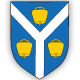     OPĆINA MATULJI    Jedinstveni upravni odjel    OPĆINA MATULJI    Jedinstveni upravni odjel    OPĆINA MATULJI    Jedinstveni upravni odjel    OPĆINA MATULJI    Jedinstveni upravni odjelKLASA:   011-01/21-01/0014URBROJ: 2156-04-03-01/21-0001Matulji, 30.09.2021. godineKLASA:   011-01/21-01/0014URBROJ: 2156-04-03-01/21-0001Matulji, 30.09.2021. godineKLASA:   011-01/21-01/0014URBROJ: 2156-04-03-01/21-0001Matulji, 30.09.2021. godine